Merci de RESPECTER CE LIEU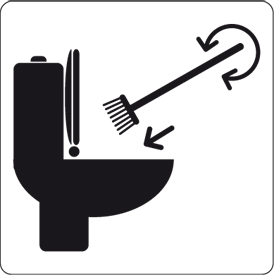 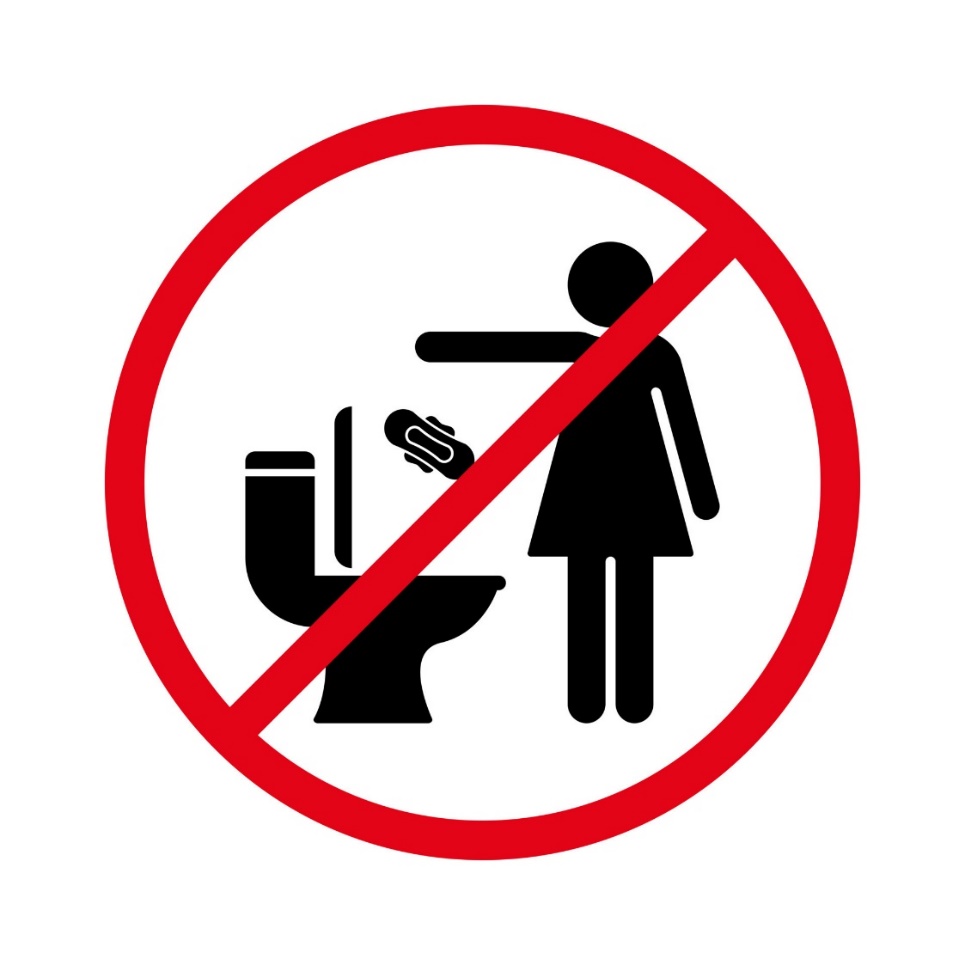 
ne jeteZ RIEN 
dans les toilettes
à part du papier-toiletteUTILISEZ LA 
BROSSE WCMerci ! 